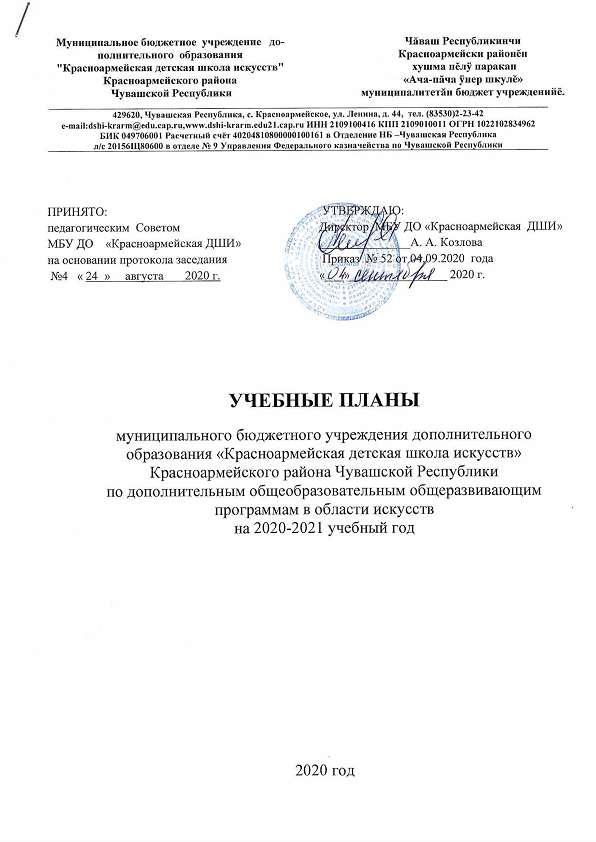 Пояснительная записка к учебному плануУчебный план МБУ ДО «Красноармейская ДШИ» (далее-Школа) является основ-ным документом, определяющим содержание образовательных программ, реализуемых Школой. Учебный план Школы призван направить образовательный процесс на решение следующих задач:- обеспечение условий для сохранения и совершенствования лучших традиций художе-ственного образования;- обеспечение условий для выполнения одной из важных задач художественного образова-ния, связанной с вхождением ребенка в мир искусства, освоения им выработанных миро-вой культурой ценностей;использование вариативных подходов в целях адаптации образовательных программ к способностям и возможностям каждого обучающегося;максимальное использование творческого потенциала педагогических работников Шко-лы;Учебный план разработан на основе:«Рекомендаций по организации образовательной и методической деятельности при ре-ализации общеразвивающих программ в области искусств», направленным письмом Министерства культуры РФ от 21.11.2013 №191-01-39/06-ГИПримерных учебных планов ДШИ, разработанных научно-методическим центром по художественному образованию Министерства культуры Российской Федерации от 2003 года;Учебный план Школы ориентирован на 34 учебные недели в год для обучающихся 2-4 классов, в 1 классе 33 учебной недели в год по четырёхлетнему обучению.Структура и содержание Учебного плана Школы ориентированы на выявление и реализацию способностей ребенка на всех этапах его обучения, создание наиболее благо-приятных условий организации учебного процесса. Данный принцип позволяет определить перспективы развития каждого ребенка и дает возможность большему количеству детей включиться в процесс художественного образования.Учебный план составлен в соответствии с принятыми к реализации образователь-ными программами.Учебный план Школы состоит из комплекса предметов, необходимых для освоения музыкального искусства.Школа имеет необходимое кадровое, методическое и материально-техническое обеспечение для реализации учебных планов.Учебный план составляется в конце текущего года на следующий учебный год, об-суждается на педагогическом совете, утверждается директором и согласовывается с Управ-лением по культуре и искусству.Вопросы, связанные с определением срока обучения, включая изменение его сро-ков, определяемых учебными планами, решаются администрацией школы с учетом инди-видуальных особенностей конкретного обучающегося.ПримечаниеОсновой расчета количества учебных часов в неделю является единица учебного времени – урок. Продолжительность урока определяется в соответствии с Уставом школы и составляет 45 минут для групповых занятий и 45 мин для индивидуальных, для первых классов 30 минут.Особое значение приобретает предмет по выбору. Определяющим принципом вве-дения в учебный план того или иного предмета по выбору является желание самого обуча-ющегося или его родителей (законных представителей) заниматься этой дисциплиной.течение учебного года, в случае появления резерва часов, возможна корректировка в ис-пользовании отдельных предметов по выбору. По желанию родителейобучающиеся могут быть освобождены от этого предмета в течение года, при этом, образовавшийся резерв часов может быть использован по усмотрению Школы.УЧЕБНЫЙ ПЛАНМБУ ДО «Красноармейская ДШИ»на 2020-2021 учебный годВсе виды музыкального искусстваПО ДОПОЛНИТЕЛЬНОЙ ОБЩЕРАЗВИВАЮЩИЙ ОБЩЕОБРАЗОВАТЕЛЬНОЙ ПРОГРАММЕ В ОБЛАСТИ МУЗЫКАЛЬНОГО ИСКУССТВА СО СРОКОМ ОБУЧЕНИЯгода<*>  Выпускники IV класса могут считаться закончившими полный курс Школы.<**> В IV класс по решению дирекции, педсовета зачисляются обучающиеся, проявившие способности и склонность к продолжению предпрофессионального образования.ОТДЕЛЕНИЕ ИЗОБРАЗИТЕЛЬНОГО ИСКУССТВАЦель обучения - приобретение начального художественного образования, базовых знаний по основным предметам: основы изобразительного искусства, лепка, прикладное творчество, беседа об искусстве.Учебный план, программы и методики ориентированы на развитие творческих спо-собностей, воспитание эстетического вкуса, приобретение знаний и навыков.первый класс художественного отделения детской школы искусств принимаются дети 6,6 -14 лет. В класс профориентации зачисляются обучающиеся, проявившие профес-сиональные способности и склонность к продолжению художественного образования по решению администрации школы и педагогического совета. Обучающимся, успешно завер-шившим занятия на основном курсе обучения, выдается свидетельство об окончании шко-лы.УЧЕБНЫЙ ПЛАНМБУ ДО «Красноармейская ДШИ»на 2020-2021 учебный годПО ДОПОЛНИТЕЛЬНОЙ ОБЩЕРАЗВИВАЮЩЕЙ ОБЩЕОБРАЗОВАТЕЛЬНОЙ ПРОГРАММЕ В ОБЛАСТИ ИЗОБРАЗИТЕЛЬНОГО ИСКУССТВА «ЖИВОПИСЬ»4- летний срок обучения,по усмотрению школы искусств итоговая аттестация по композиции может проводится по одному из видов композициивыпускники IV класса считаются окончившими полный курс образовательного учре-ждения.Примечания:Количественный состав групп в среднем 10 человек. Для обучающихся второй сме-ны количественный состав групп определяется Школой.УЧЕБНЫЙ ПЛАНна 2020-2021 учебный годПО ДОПОЛНИТЕЛЬНОЙ ОБЩЕРАЗВИВАЮЩЕЙ ОБЩЕОБРАЗОВАТЕЛЬНОЙ ПРОГРАММЕ В ОБЛАСТИ «ХОРЕОГРАФИЧЕСКОГО ИСКУССТВА»со сроком обучения 4 годаВыпускники IV класса считаются окончившими полный курс образовательного учре-ждения.Предметы, по которым проводится итоговая аттестация, определяются школой искус-ств самостоятельно.Примечание:Количественный состав групп по предметам  «Гимнастика» в среднем 8-10 человек.Количественный состав групп по предметам «Народно-сценический танец», «Основы классического танца», «Подготовка концертных номеров», «Ритмика» в среднем 10-12 человек. Занятия по этим предметам может проводиться раздельно с мальчиками и де-вочками (состав учебных групп мальчиков допускается от 4-х человек).УЧЕБНЫЙ ПЛАНМБУ ДО «Красноармейская ДШИ»на 2020-2021 учебный годПО ДОПОЛНИТЕЛЬНОЙ ОБЩЕРАЗВИВАЮЩЕЙ ОБЩЕОБРАЗОВАТЕЛЬНОЙ ПРОГРАММЕ В ОБЛАСТИ ИЗОБРАЗИТЕЛЬНОГО ИСКУССТВА «ЖИВОПИСЬ»4- летний срок обучения,по усмотрению школы искусств итоговая аттестация по композиции может проводится по одному из видов композицииПримечания:1.Количественный состав групп в среднем 20 человек. Для обучающихся первой смены количественный состав групп определяется Школой.№НаименованиеЭкзамены проводятся в классах (**)Экзамены проводятся в классах (**)Экзамены проводятся в классах (**)Экзамены проводятся в классах (**)п/ппредметовIIIIIIIV1.Специальность1112IV2.Сольфеджио1111IV3.Хор   ансамбль,  ин-1111-струмент., ансамбль4.Слушание музыки111-Всего часов:4444-№УЧЕБНЫЕ ПРЕДМЕТЫКОЛИЧЕСТВО ЧАСОВ В НЕДЕЛЮКОЛИЧЕСТВО ЧАСОВ В НЕДЕЛЮКОЛИЧЕСТВО ЧАСОВ В НЕДЕЛЮКОЛИЧЕСТВО ЧАСОВ В НЕДЕЛЮ1234**Итоговая атте-стация*1Основы изобразительного11114(э)искусства2Прикладное творчество11114(э)3Лепка11114(э)4Беседы об искусстве11114ИТОГО:44441234Промежуточная№УЧЕБНЫЕ ПРЕДМЕТЫитоговаяаттестация1.Ритмика11--2.Гимнастика11-3.Народно-сценический танец114 (Э)4.Основы классического танца114 (Э)5.Подготовка концертных1111номеров6.Слушание музыки и музыкальная11грамота7.Беседа об искусства11Всего:4,04,04,04,0№УЧЕБНЫЕ ПРЕДМЕТЫКОЛИЧЕСТВО ЧАСОВ В НЕДЕЛЮКОЛИЧЕСТВО ЧАСОВ В НЕДЕЛЮКОЛИЧЕСТВО ЧАСОВ В НЕДЕЛЮКОЛИЧЕСТВО ЧАСОВ В НЕДЕЛЮ1234 Итоговая аттестация1Основы изобразительного11114(э)искусства2Прикладное творчество11114(э)3Лепка11114(э)4Беседы об искусстве11114ИТОГО:4444